婕斯旅游政策文件全球婕斯很荣幸为经销商提供一个特别机会以赚取一次毕生之旅！  为经销商提供不同级别的促销资格，让经销商们能够选择他们的目标并努力实现 a) 与另一位旅游优胜者同房的旅游 b)双人私人房的旅游。不同级别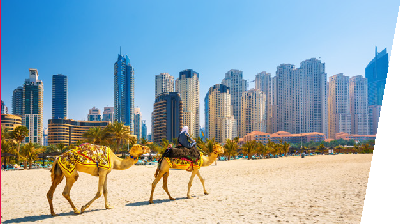 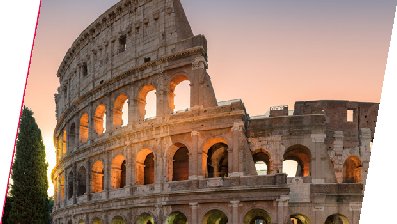 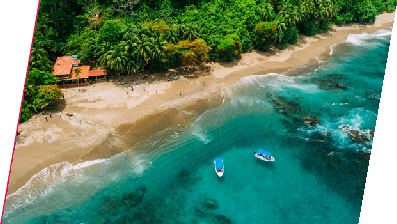 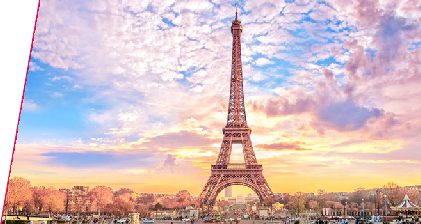 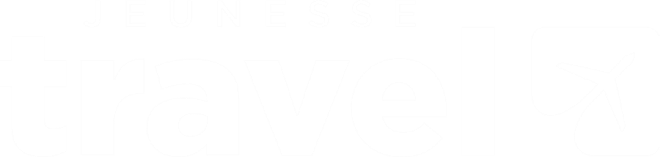 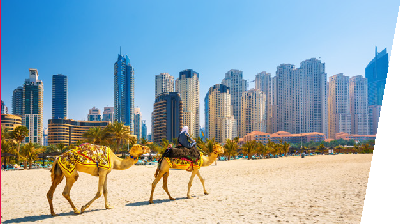 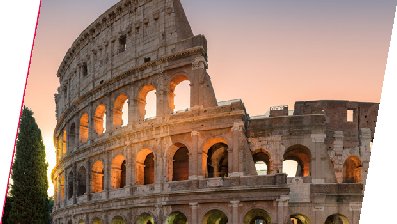 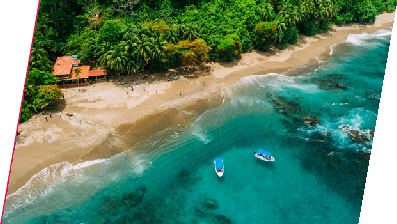 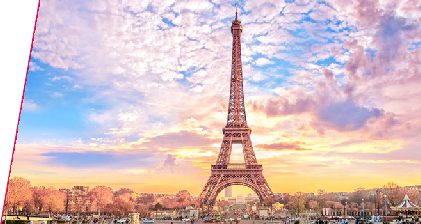 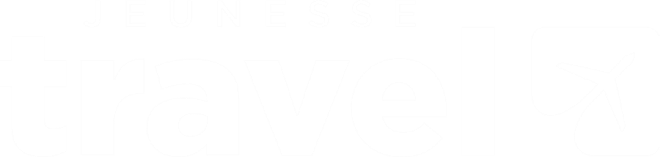 机票代金券。我们鼓励经销商充分利用这振奋人心的机会以婕斯旅游制造美好回忆。旅游出席指南钻石总裁级别以下的优胜者必须出席他们户口注册地区所举办的业务奖励之旅所指定的地点，且仅能出席一个由婕斯支付费用的旅游，即根据旅游促销所定。于截止日期前达到钻石总裁级别以上的旅游优胜者可选择出席由婕斯支付费用的任何一个区域内婕斯奖励之旅，即根据旅游促销所定。最高级别的定义是您曾达到的最高级别。暂时级别透过促销或特别计划的购买而取得的暂时性级别不算是已达到的真正级别。回复要求旅游优胜者必须通过 Joffice™ 中的在线回复系统回复其业务注册所在地区的旅行。请务必在旅游资讯和常见问答题文件中指定的日期前进行回复；否则，位子不受保证。备注：若您没有进行回复并出现在现场或与未取得批准的宾客出现在现场，我们可能无法提供机场接送服务或酒店客房。若我们可为您做出安排，我们将根据旅游资讯及常见问答题文档中所列之费用向您征收宾客费用。航空旅游代金券一旦您透过线上注册系统进行回复，旅游优胜者将为他们自己订购往返机票。您将收到所提交的机票收据的面值，高达所赚取的总金额。收据必须包括机票行程。欲取得报销，您必须跟随以下每一个步骤，否则报销将无法操作。您必须在抵达酒店时到婕斯旅游柜台报到以取得机票代金券的报销资格。您必须在旅游官方出发日后的14个工作日内将机票收据上传到Jooffice的“上载”部分。您的机票收据必须包括显示旅游目的地和相应日期的行程。在行程最后一天的14天后提交的申请将不获报销。当您将收据上传到joffice的 "上载" 部分后，报销将在旅游结束后的30天内发放。住宿所有优胜者将获得标准客房住宿。获得“两人全程旅游”的优胜者将获取双人房且可与他们所选择的宾客同住，同住者可以是另一位婕斯经销商。获得“一人全程旅游”的优胜者将获得双人房的一个床位，且若优胜者双方都在回复程序结束前告知婕斯他们同住请求，他们可以选择与谁共享房间。请将同住请求发送电邮至Incentives@JeunesseHQ.com 和透过您的Joffice中的线上回复系统提交请求。若没有同住请求，所有获得“一人全程旅游”的优胜者将与另一位“一人全程旅游”同性优胜者者同住。机场接送若可能，机场和酒店的往返接送将根据官方锁定的抵达日和离开日提供。*根据旅游资讯及常见问答题文档的规定，地面交通只能往返于您的目的地的主要机场。任何人在官方行程日期之前抵达或逾期逗留，将自行负责机场接送事宜。为了确保地面交通的安排，准确的航班信息必须在您所在地区旅游资讯和常见问答题文档中指定的截止日期前通过回复系统或您所在地区的经销商支持部门提交给婕斯。敬请留意：地面交通安排并不受保证。欲知更多详情，请参考Joffice内的常见问答题或浏览JeunesseTravel.com。*在一些情况下，机场接送并不包含在内。请参阅您行程的旅游资讯及常见问答题文档以确定其可用性。餐饮我们的目标是在婕斯旅行中提供大部分的餐饮。但是，某些情况下会有所不同。在最终行程表中将注明所包含的餐饮。对于不包括在内的餐食，我们建议您准备一些现金或其他支付方式。附带费用和酒店损失不包含附带费用。若您在入住期间产生了任何额外费用，并在入住后把费用记在婕斯公司的费用上(房间损坏费、吸烟费等)，其产生的费用将从经销商的电子钱包中扣除。活动我们将提供一些活动以让您认识您区域所举办的婕斯旅游的美妙目的地，同时，您也有自由时间来享受。发掘。探索。所有出席者必须参加所预定的活动。现金替代不允许以现金替代出席。旅游转让根据我们的决定，您可以将已获得的婕斯旅游和机票代金券转让给其他婕斯经销商。附带$500美元的转让费。这笔费用将在转让获得批准后即刻通过电子钱包或信用卡支付。转让必须在官方旅游出发日期的30天前提出申请。  请留意，在某些情况下，旅游转让并不适用。请参阅您的旅游资讯及常见问答题文档以确定其可用性。报税住宿、膳食、便利设施、礼品、奖品和活动的费用视为纳税所得，在必要时须向有关税务当局报告。若转让已获批准，如有需要，将由出席旅游的经销商负责报告其账户。取消及缺席费用婕斯必须在旅游正式开始前30天内收到婕斯旅游取消的通知。任何旅游优胜者在此日期后取消，取消费用将会透过电子钱包中每人扣除$2,000美金。若您的电子钱包因资金不足而无法一次完整扣除，所剩的任何数额将会被扣除直到所有金额偿还为止。若您确认出席但却没有出现，同样的程序将适用，且缺席费用将根据所列数额马上从您的电子钱包中扣除。现场变更的费用我们总是建议您在您所在地区的旅游资讯和常见问答题文档中列出的截止日期之前进行回复，并提出任何与宾客有关的特殊要求。若在任何批准的截止日期后，或在婕斯旅游的现场报到时，我们被要求进行更改，将按以下类别收取费用。*更改宾客姓名：$100美元取得两人旅游资格的优胜者请求在场（与优胜者同住于一间客房）更改宾客姓名（原有名字保持不变，仅宾客姓名更改）。更改室友：$100美元现场更改室友。共享室友与另一位共享室友切换（视房间可用性而定）旅游转让：$500美元经销商转让旅游资格给另一位经销商。现场添加额外宾客: $500美元添加一位宾客，包括婴儿、孩童或任何没有在回复系统内出现的任何人（同房）。（若需要额外房间，将额外收费）所有费用是不可退还的，转让视房间可用性和事先批准为准。所有费用视房间和旅游可用性而定。因此，我们建议您及时进行回复，并确保在旅游资讯及常见问答题文档中所提出的截止日期内让婕斯知道任何更改。所列费用不保证可用性或现场被批准。请参阅“购入额外宾客政策”部分以获取更多资讯。经销商责任经销商必须于资格认证至旅游日期期间保持活跃状态和遵守公司条规（无尚未解决的合规问题）以参与此促销。“活跃”意味着一位经销商每个月能拥有60CV。若该经销商无法符合这些资格，该所赚取的计划和任何飞机代金券将作废。旅游优胜者必须确保持有有效护照，其有效期至少为旅行结束日期后的六个月，如有必要，入境所需的签证和/或任何其他文件或免疫接种。若旅游优胜者触犯政策与程序的第6条，他们的福利将会被终止。购入额外宾客政策若有名额，我们允许经销商携带额外宾客，比如家庭成员或配偶。以下是客人请求被批准的程序。“1人旅游”或“2人旅游”的优胜者将根据以下优先权和可用性允许下携带宾客：所赢取的旅游促销总价值级别旅游优胜者必须在其所在地区的旅游回复的最后一天或之前通知婕斯他们要携带的宾客，如旅游资讯和常见问答题文档中所列明。通知必须透过电邮发送到Incentives@JeunesseHQ.com，并通过Joffice的在线回复系统进行通知。若您的宾客请求获得批准，一位婕斯代表将于请求提交后的14天内联络您。已受婕斯核准可携带宾客的合格者将自行负责宾客的机票订购和费用。每位宾客将有额外费用需要缴付给婕斯，包括行程中的酒店住宿、餐饮、活动安排和地面交通。宾客可以是一位婕斯经销商。但， 若并是一位非婕斯经销商，而户口持有人不能出席，则宾客也不能出席该旅游。宾客可以是小孩。此政策可随时更改，恕不另行通知。